INSTRUMENTOSCaracterísticasManómetroEs un instrumento utilizado para la medición de fluidos y presión local en la mecánica la precisión se define como fuerza por unidad de superficie que ejerce un liquido o un gasVoltímetroPara obtener una medida el voltímetro tiene que ser colocado de manera paralela el voltímetro debe de poseer una resistencia interna lo mas alta posible a fin de que no produzca un consumo apreciable sino llegaría a una medida errónea de la tensión  Escalimetro Es una regla especial que tiene forma primatica con el objeto de contener diferentes escalas en la misma regla. Se usa para medir dibujos Pie de reyEs una herramienta especializada que no tiene un uso especifico lo cuañp llegan a utiliza ingenieros arquitectos modelistas impresores etc.  Solo utilizaban para medir el cuerpo como los codos pies durante el renacimiento para poder creer a la humanidad que el cuerpo humano fue creado a una medida con el universo Calibrador VenierFue elaborado para satisfacer un instrumento de lectura directa que pudiera brindar una medida fácil en una sola operación donde existen tres tipos de medición exteriores interiores y profundidades.OsciloscopioEs un instrumento que permite visualizar fenómenos transitorios como formas d ondas en circuitos eléctricos y electrónicosLa balanza Es una bascula de laboratorio que hoy en dia podemos ver en abarrotes y la utilizan para conocer la masa de los objetos.CATARÓMTERO instrumento capaz de medir ciertas concentraciones de gas, teniendo en cuenta una comparación de la conductividad térmica.CRONÓMETRO es un elemento ubicado dentro de las categorías de los relojes cuyo objetivo consiste en la medición de fracciones mínimas de tiempo.CINTA MÉTRICAa través de la misma es posible la medición de una superficie determinada. Se basa en una cinta graduada y de gran maleabilidad, lo cual permite medir áreas formadas por curvas.VELOCÍMETROel velocímetro es un dispositivo cuyo objetivo es la medición de la rapidez llevada a cabo por un vehículo.TERMÓMETRO este instrumento se emplea para conocer la temperatura de un cuerpo determinado. A pesar de que las escalas utilizadas son variadas, la más divulgada es la de grados Celsius, en la cual el cero alude al punto de congelación y los cien grados centígrados hacen referencia el punto de ebullición del agua.PIRÓMETRO a través del pirómetro es posible tener conocimiento acerca de  la temperatura de una sustancia, con la ventaja de que no es necesario establecer contacto con la misma. Suelen medir temperaturas que superan los 500 grados Celsius.MANÓMETROpor medio del manómetro es posible medir la presión de un líquido ubicado en un  recipiente cerrado.BARÓMETROel barómetro es un dispositivo capaz de medir la presión atmosférica. La misma corresponde a la presión ejecutada por  el aire sobre la atmósfera.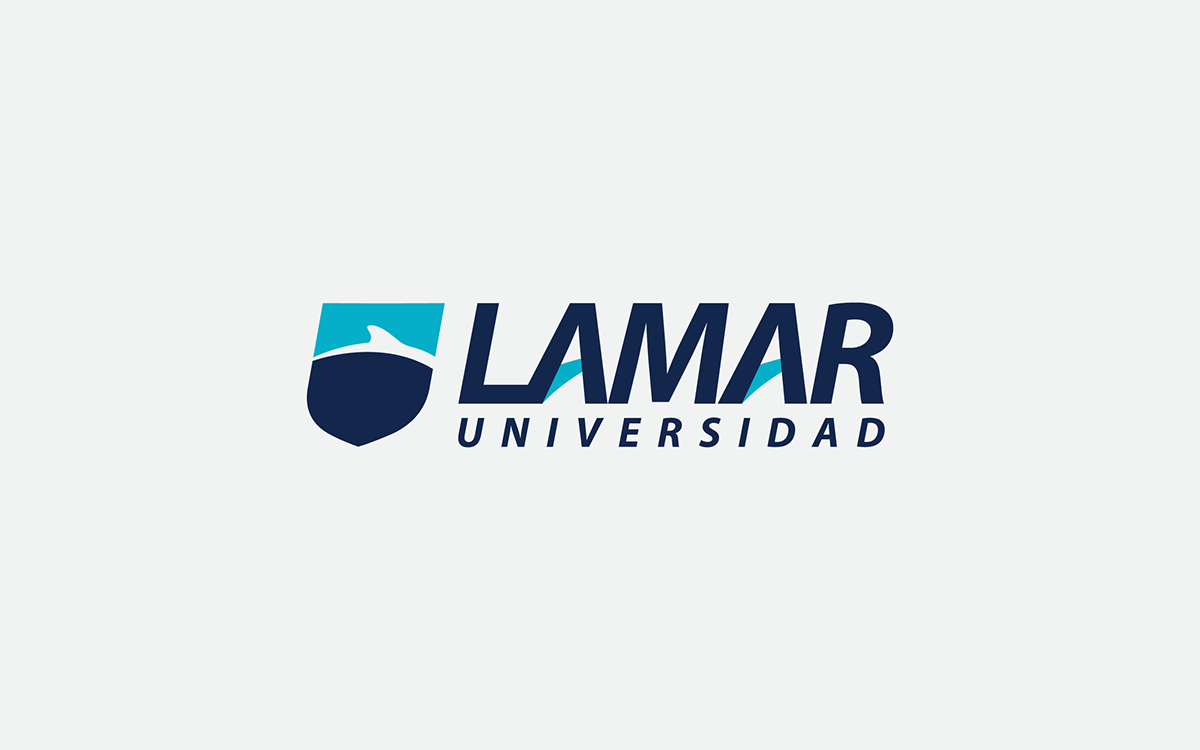 